PLANO DE MELHORIA CONTÍNUA A LONGO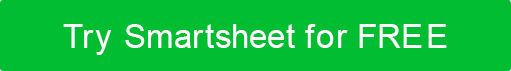 ÁREAS DE FOCODESAFIOSANÁLISE DE CAUSA RAIZTEORIAS PARA O APRIMORAMENTOÁREA 1PONTO 1PONTO 2ÁREA 2PONTO 1PONTO 2ÁREA 3PONTO 1PONTO 2COMENTÁRIOSDESAFIO1DESAFIO2DESAFIO3COMENTÁRIOSANÁLISE PARA DESAFIO1ANÁLISE PARA DESAFIO2ANÁLISE PARA DESAFIO3COMENTÁRIOSAPERFEIÇOAMENTO1APERFEIÇOAMENTO2APERFEIÇOAMENTO3COMENTÁRIOSDISCLAIMERQuaisquer artigos, modelos ou informações fornecidas pelo Smartsheet no site são apenas para referência. Embora nos esforcemos para manter as informações atualizadas e corretas, não fazemos representações ou garantias de qualquer tipo, expressas ou implícitas, sobre a completude, precisão, confiabilidade, adequação ou disponibilidade em relação ao site ou às informações, artigos, modelos ou gráficos relacionados contidos no site. Qualquer dependência que você colocar em tais informações é, portanto, estritamente por sua conta e risco.